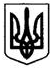 ВИКОНКОМ ІНГУЛЕЦЬКОЇ РАЙОННОЇ У МІСТІ РАДИВІДДІЛ ОСВІТИН А К А З18.08.020                                                  Кривий Ріг                                                           № 50Про затвердження плану заходів з туристсько-краєзнавчого напрямкуна 2020-2021 навчальний рікНа виконання  листа Міністерства освіти і науки  № 1/9-385 від 20.07.2020 року «Деякі питання організації виховного процесу  у 2020-2021 н.р. щодо формування у дітей та учнівської молоді ціннісних життєвих навичок», наказів Міністерства освіти і науки  України № 8 від 04.02.2013 року «Про затвердження Положення про Всеукраїнський конкурс на кращу туристсько-краєзнавчу експедицію учнівської молоді з активним способом пересування «Мій рідний край»,  № 561 від 14.06.2010 року «Про проведення  Всеукраїнської експедиції учнівської та студентської молоді «Моя Батьківщина – Україна»,  № 799 від 25.10.2001 року «Про проведення щорічної Першості України на кращу туристсько-краєзнавчу подорож серед учнівської молоді»,  рішення Криворізької міської ради від 30.01.2013 № 1680 «Про затвердження Програми розвитку промислового туризму в місті Кривому Розі на 2013-2015 роки», міської комплексної програми з національно-патріотичного виховання  «Виховуємо дитину – будуємо країну»  для загальноосвітніх та позашкільних навчальних закладів  на період 2015- 2021 років, затвердженої рішенням колегії УОН виконкому Криворізької міської ради від 19.02.2015 року, районної програми розвитку  туризму і краєзнавства на 2013 – 2020 роки» затвердженої колегією відділу освіти виконкому Інгулецької районної у місті ради, з  метою  вдосконалення  громадянського  виховання  підростаючого  покоління  на  традиціях  і  звичаях  українського народу,   формування  гармонійно  розвиненої особистості шляхом  залучення молоді  до  активної  діяльності  з  вивчення  історичної  та  культурної  спадщини, створення умов для туристичної галузі як складової місцевого економічного розвитку, сприяння соціально-економічному та культурному зростанню району, позиціювання його як центру промислового туризму та поширення інформації про історико-індустріальну спадщину Кривого Рогу, підвищення якості та удосконалення змісту позашкільної освіти, забезпечення гуртків, груп, секцій, студій та інших творчих об’єднань позашкільних навчальних закладів якісною навчальною літературою за напрямами позашкільної освіти,НАКАЗУЮ:Затвердити план заходів з туристсько-краєзнавчої роботи  на 2020-2021 навчальний рік (додаток 1).Затвердити Положення та умови проведення масових заходів, щодо виконання плану заходів на 2020-2021 навчальний рік (додаток 2).КПНЗ «ЦТКЕУМ Інгулецького району» КМР - дир. Глядченко Г.В. забезпечити організацію та  проведення  протягом 2020-2021 навчального року плану заходів  з туристсько-краєзнавчої роботи в районі.Директорам загальноосвітніх та позашкільних навчальних закладів:Забезпечити участь в районних краєзнавчих  заходах з виконання  плану масових заходів на 2020-2021 навчальний рік.Всі матеріали виконувати та подавати згідно вимог положення та умов проведення районних заходів до центру туризму в зазначені строки.Організаційно-координаційну роботу районних заходів покласти на  КПНЗ «ЦТКЕУМ Інгулецького району» КМР (дир. Глядченко Г.В.).Директору  КПНЗ «ЦТКЕУМ Інгулецького району» КМР Глядченко Г.В Щомісячно надавати   звітну розширену інформацію про організовані та проведені масові заходи з учнівською молоддю щодо виконання  плану масових заходів  з туристсько-краєзнавчої роботи на 2020-2021 навчальний рікЩоквартально (листопад, лютий, травень) до 25 числа подавати до відділу освіти  рейтингові таблиці щодо участі навчальних закладів району у масових туристсько-краєзнавчих заходах на 2020-2021 навчальний рік.До 25.07.2021року підвести підсумки районних масових заходів з туристсько-краєзнавчої роботи  на 2020-2021 навчальний рік з учнівською молоддю, результати подати до відділу освіти виконкому Інгулецької районної у місті ради.Протягом 2020-2021 навчального року  на базі КПНЗ «ЦТКЕУМ Інгулецького району» КМР організовувати районні виставки малюнків, фотоколажів, рекламних буклетів та інших  матеріалів зібраних у ході районних заходів з туристсько-краєзнавчого напрямку.Оприлюднити даний наказ на освітньому сайті відділу освіти виконкому Інгулецької районної у місті ради /www.ingulvo.dnepredu.com/ в мережі інтернет.Відповідальність за виконання даного наказу покласти на директора КПНЗ «ЦТКЕУМ Інгулецького району» КМР Глядченко Г.В., контроль  на заступника начальника відділу освіти виконкому Інгулецької районної у місті ради Запорощенко І.І.Начальник відділу  освіти                                                       Олександр  МамроІрина Запорощенко 947369ДОДАТОК 1наказ РВО № 50  від 18.08.2020 рокуПЛАН ЗАХОДІВЗ ТУРИСТСЬКО-КРАЄЗНАВЧОЇ РОБОТИ НА 2020-2021 НАВЧАЛЬНИЙ РІКДОДАТОК 2наказ РВО № 50  від  18.08.2020 рокуПОЛОЖЕННЯ ТА УМОВИ КОНКУРСІВАКЦІЯ «ЛІТО – ВИВЧАЄМО РІДНИЙ КРАЙ»Мета і завданняЗбір, систематизація та узагальнення інформації про туристичні маршрути Акція проводиться з метою організації змістовного та корисного дозвілля школярів під час літнього відпочинку у 2019 році, використання ефективних форм виховної роботи в організації змістовного дозвілля школярів, активізації еколого-натуралістичних та туристсько-краєзнавчих подорожей, змагань, конкурсів, акцій з учнівською молоддю під час літніх канікул.II. Час проведенняАкція проводиться  з 1 червня по 1 вересня 2019 року.Роботи подаються до КПНЗ «Центр туризму, краєзнавства  та  екскурсій учнівської молоді Інгулецького району» КМР до 16.09.2019 року, підсумки підводяться 18.09.2019 року.III. Місце проведенняКПНЗ «Центр туризму, краєзнавства  та  екскурсій учнівської молоді Інгулецького району» КМР (м. Кривий Ріг, вулиця Ніколокозельська, 20). Довідки за телефоном 0673092176IV. Керівництво  акцієюКерівництво здійснює  відділ  освіти виконкому Інгулецької  районної у місті ради,  проведення конкурсу покладено на КПНЗ «Центр туризму, краєзнавства  та  екскурсій учнівської молоді Інгулецького району» КМР (дир. Глядченко Г.В.) V. Заявка на участь  в акціїЗаявки на участь та роботи приймаються до 16 вересня 2019 року  (включно) за адресою: м. Кривий Ріг, вулиця Ніколокозельська, 20 КПНЗ «Центр туризму, краєзнавства  та  екскурсій учнівської молоді Інгулецького району» КМРВимоги до оформлення конкурсних матеріалів.Акція спрямована на участь дітей в ефективних формах виховної роботи під час відпочинку в тимчасових таборах відпочинку з денним перебуванням на базі закладів освіти, наметових оздоровчих таборах, заохочення дітей до подорожей, розвиток творчого потенціалу молоді, її професійного становлення.На конкурс подаються дві фотографії + електронний варіант, зроблені в літній канікулярний період 2020 року від одного закладу освіти. Роботи, представлені на фото, повинні відображати природу Криворіжжя (фото-пейзажі, унікальні зафіксовані моменти, цікаві знахідки у природі тощо), також можливі відображення форм активного відпочинку, цікавих подій, які відбувались під час подорожей ріднокраєм, туристичних змагань, походів, пошукових експедицій, екскурсій тощо. На конкурс приймаються кольорові та чорно-білі фотографії. Учасники конкурсу надають заявку встановленого зразка з переліком фото-робіт і підтверджують згоду на те, що подані роботи будуть використовуватись у подальшому на інших виставках різного рівня заходів, із відповідним дотриманням авторських прав.  За достовірність авторських прав робіт, відповідальність несуть учасники конкурсу.Технічні вимоги до фотографій:якісне виконання;формат фоторобіт: 20х30 або 30х40 см (фотографії формату 13х18 та 10х15 см до участі у даному конкурсі не допускаються);зображення на фото повинні зберігати дійсні пропорції реального об’єкта;на фото не повинно бути цифр, що вказують дату і час зйомки;на зворотній частині фото повинно бути написано: назва фото, номінація конкурсу, прізвище та ім’я автора, клас або назва гуртка, заклад освіти;- кожна фоторобота подається тільки на одну номінацію конкурсу.Номінації конкурсу:- фото-пейзаж;- подорожі, екскурсії та експедиції;- спортивний туризм;- спец-ефекти;- цікаві знахідки в природі, унікальні зафіксовані моменти;- фото-гербарій;- фото-полювання;Анотація номінацій:«Фото-пейзаж» – знімки, що відображають первинну красу і природне багатство нашого міста, області, України.«Подорожі, екскурсії та експедиції» – знімки, які показують туриста або туристичну групу в русі на маршруті, на біваку під час подорожі ріднокраєм; в ході виконання різного роду досліджень на місцевості, збору інформації, зразків чогось і т.д. Можливий варіант із вдало зафіксованим кумедним моментом туристичного життя.«Спортивний туризм» – епізоди з туристичних тренувань, змагань, зльотів у природних умовах, які відображають технічну сторону заходів, суперництво команд, індивідуальну майстерність учасників тощо; «Спец-ефекти» – знімки із застосуванням спеціальних насадок і світлофільтрів, прийому надшироких об’єктивів, прийом додаткового вміщення (колаж);«Цікаві знахідки в природі, унікальні зафіксовані моменти» – фотографії, що показують унікальні, рідкісні, або ж нестандартні, нетипові, але цікаві моменти, процеси і явища в природі (наприклад: своєрідна й неповторна гра світла й тіней на небозводі, вдало зафіксовані атмосферні явища (атмосферні фронти, хмари чудернацької форми, опади, блискавки тощо), цікава форма рослин, вегетація у зимовий період, дивне або ж рідко спостережуване людиною поводження тварин тощо);«Фото-полювання», «Фото-гербарій» – знімки диких тварин, комах, птахів, риб і т.д. у природних умовах. РАЙОННИЙ ТУР ВСЕУКРАЇНСЬКОЇ ЕКСПЕДИЦІЇ «МОЯ БАТЬКІВЩИНА – УКРАЇНА»Загальні положенняВсеукраїнська  експедиція  учнівської  та  студентської  молоді    «Моя Батьківщина –  Україна» проводиться з метою вдосконалення патріотичного та громадянського  виховання  підростаючого  покоління  на  традиціях  і  звичаях народу  України,    формування  гармонійно  розвиненої  особистості  шляхом залучення молоді  до  активної  діяльності  з  вивчення  історичної  та  культурної спадщини, історії рідного краю, ознайомлення з географічними, етнографічними, культурними  та  історичними  заповідниками,  пам’ятками  та  об’єктами заповідного фонду. Основними завданнями експедиції є: виховання  в  учнівської  та  студентської  молоді  патріотизму,  любові  до України,  поваги  до  народних  звичаїв,  традицій,  духовних  і  культурних  цінностей усіх націй і народів, які живуть в Україні; формування в учнівської та студентської молоді активної  громадянської  позиції;   залучення молоді до активної діяльності  з вивчення історії рідного краю та  довкілля,  географічних,  етнографічних,  історичних  об’єктів  і  явищ соціального життя, а також до природоохоронної та дослідницької роботи; створення  умов  для  оволодіння  учнівською  та  студентською  молоддю практичними навичками пошукової роботи, розширення напрямів краєзнавчих досліджень; задоволення  потреб  учнівської  молоді  у  професійному  самовизначенні відповідно до їх інтересів і здібностей; просвітницька діяльність. Керівництво експедицієюКоординацію  проведення районного туру  експедиції  здійснює   відділ  освіти виконкому Інгулецької  районної у місті ради.Безпосереднє керівництво експедицією, організаційне  та  методичне  забезпечення  здійснює центр туризму, краєзнавства та екскурсій учнівської молоді Інгулецького району.Учасники експедиціїДо  участі  в  експедиції  запрошуються  вихованці,  учні,  слухачі позашкільних, загальноосвітніх навчальних  закладів.  За результатами експедиції щорічно проводиться конкурс  пошукових,  науково-дослідницьких та фоторобіт:  Умови участі в експедиціїДля участі в експедиції учасниками проводиться пошукова, науково - дослідницька робота, збір емпіричних даних, фактичних матеріалів, статистичної  інформації під час походів, експедицій, подорожей, виконання практичних робіт у  лабораторіях,  теплицях,  на  навчально-дослідних  земельних  ділянках,  сільськогосподарських і промислових підприємств, а також під час відпочинку в  таборах.  Експедиція  проводиться  за  напрямами,  зміст  яких  визначається  цим  Положенням. Напрями експедиції: «Духовна спадщина мого народу»;«Козацькому роду нема переводу»;	«Із батьківської криниці»;«З попелу забуття»;«Геологічними стежками України»;«Географія рідного краю».Зміст напрямів«Духовна спадщина мого роду».За цим напрямом учасники експедиції «Моя Батьківщина – Україна»: досліджують особливості розвитку літератури, образотворчого мистецтва, музики, архітектури, кіномистецтва, культурні традиції, пов’язані з піснями, танцями, усною народною поетичною творчістю, театралізованими дійствами тощо;вивчають історію розвитку культури й мистецтва регіону;здійснюють дослідження духовних джерел українського народу (історія релігії, різноманіття вірувань в Україні, роль релігійних конфесій у державотворчих процесах нашого народу); вивчають взаємовідносини людини та суспільства, людини та церкви, роль і місце відбудованих, відроджених соборів і монастирів, новозбудованих церков, каплиць у відродженні вікових моральних цінностей українців;вивчають історико-культурні джерела шляхом дослідження археологічних памяток;проводять зустрічі з діячами культури та мистецтва, конференції, фестивалі, виставки, конкурси, свята, на яких учасники експедиції представляють громаді напрацьоване.Пошуково-дослідницька робота спрямовується на збір матеріалів про видатних діячів культури та мистецтва регіону (їх творчий шлях, головні здобутки, вплив на розвиток культури регіону та України), а також дослідження долі земляків, які трудовими та ратними подвигами, науковими здобутками прославили рідний край і Україну.  «Козацькому роду нема переводу».	За цим напрямом учасники експедиції «Моя Батьківщина – Україна»: здійснюють дослідження періоду козацької доби (перші козацькі поселення та укріплення, пам’ятні дати в історії козаччини, боротьба з іноземними поневолювачами, утворення козацької республіки, видатні особи цього періоду); вивчають: побут і традиції козацтва (козаки в повсякденному житті та в походах, їх зброя і військові спорядження, укріплення); відображення козацької доби в народній творчості (пісні, думи, легенди, приказки та прислів’я); історію бойового гопака;проводять зустрічі з представниками козацьких організацій;беруть участь у спільних просвітницьких заходах, походах козацькими шляхами.«Із батьківської криниці».За цим напрямом учасники експедиції «Моя Батьківщина – Україна»: вивчають родинні традиції і свята, обряди, побутову культуру, народні ремесла, народну творчість, народну медицину, педагогіку, народні ігри та забави; проводять дослідження щодо виникнення давніх музичних інструментів, історії зеленого будівництва, садово-паркового мистецтва та природокористування. Робота може бути спрямована на вивчення діалектів рідного краю, створення етнографічних словників, запис легенд, дум тощо, вивчення місцевої літературної спадщини та сучасності, пропагування народної творчості (зокрема фольклорних свят і свят народних обрядів свого краю), створення дитячих, юнацьких і сімейних фольклорних колективів.  «З попелу забуття».За цим напрямом учасники експедиції «Моя Батьківщина – Україна»: проводять зустрічі із свідками цих подій, записують їх спогади; здійснюють дослідження сторінок історії України періоду Великої Вітчизняної війни 1941 – 1945 років, інших знакових подій, пов’язаних з прагненням народу України до волі та незалежності, подій і розповідей очевидців про українців - учасників військових конфліктів ХХ – початку ХХІ століття (зокрема війни в Афганістані);відтворюють маловідомі та невідомі факти історії, місця боїв, імена їх учасників, місцезнаходження поховань людей, які загинули за рідну землю; вивчають документальні свідчення, впорядковують садиби ветеранів війни та праці, учасників визвольного руху, репресованих, вдів, доглядають могили патріотів України. Учасники експедиції «Моя Батьківщина – Україна» можуть досліджувати історико-публіцистичну та художньо-літературну спадщину зазначеної тематики, брати участь у створенні книг пам’яті свого села, міста, району.«Геологічними стежками України».За цим напрямом учасники експедиції «Моя Батьківщина – Україна»: здійснюють дослідження певної місцевості за темами: природні геологічні пам’ятки регіону; родовища корисних копалин, кар’єрів  будівельних матеріалів; нафтові та газові родовища; гірські породи, що використовуються в будівництві та оздобленні пам’ятників; небезпечні геологічні процеси в умовах техногенезу; водні ресурси та їх використання в області, районі, населеному пункті; сучасні геоморфологічні процеси на території області, району, населеного пункту. Допускається й інша тематика для дослідження, обрана самостійно;збирають колекції мінералів, гірських порід, палеонтологічних решток.У пошуковій і науково-дослідницькій роботі відображається зв'язок геології з природничими та історичними науками (зокрема геології з географією – ландшафтознавством, кліматологією, гідрологією, гляціологією, океанографією у пізнанні різних геологічних процесів, які відбуваються на поверхні Землі), використання новітніх досягнень і методів  фундаментальних наук (математика, фізика, хімія, біологія).  «Географія рідного краю».За цим напрямом учасники експедиції «Моя Батьківщина – Україна»: вивчають природу рідного краю;виявляють, обліковують пам’ятки природи; досліджують природні ресурси, унікальні ландшафти певного регіону України;досліджують природне середовище з урахуванням антропогенних змін, окреслюючи проблеми раціонального природокористування і охорони природи;описують територіальні особливості розміщення промислового виробництва, сільського господарства, населення, транспорту тощо.Вимоги до оформлення конкурсних робітМова виконання краєзнавчо-дослідницьких і науково дослідницьких робіт визначається Конституцією України, Законом України «Про засади державної мовної політики».Краєзнавчо-дослідницькі роботи подаються в друкованому вигляді та на електронних носіях інформації (документ Miсrosoft Word, шрифт Times New Roman – , інтервал – 1,5 у форматі RTF) обсягом до 20 друкованих сторінок. У додатку до роботи (обсягом до 10 сторінок) можуть бути подані фотографії, малюнки, фотокопії, схеми, картографічний матеріал, вироби тощо розміром не менше ніж 10 х , а також відеоматеріали. На титульній сторінці зазначаються назва адміністративно-територіальної одиниці, повне найменування навчального закладу та його підпорядкованість, тема краєзнавчо-дослідницької роботи та рік виконання. На другій сторінці зазначаються прізвище, ім’я, по батькові автора краєзнавчо-дослідницької роботи або назва колективу (пошукової групи, гуртка, творчого об’єднання); прізвища, імена, по батькові керівника або керівників пошукової групи, наукових консультантів (у разі їх наявності), місця їх роботи та номери телефонів; списки учасників із зазначенням місця їх навчання. На конкурс краєзнавчо-дослідницьких робіт можуть бути подані роботи, виконані колективно (пошукова група, гурток, творче об’єднання) або індивідуально.Підбиття підсумків конкурсу пошукових,  науково-дослідницьких та фоторобіт та нагородженняПідсумки конкурсу проводяться щорічно  за кожним із напрямків (окремо по пошуковим, науково – дослідницьким і фотороботам). Роботи подаються до   оргкомітету в центру туризму, краєзнавства та екскурсій учнівської молоді,  що  знаходиться  за  адресою  вул. Ніколокозельська, 20 згідно плану роботи;   тел.  0673092176За  результатами  розгляду  матеріалів  конкурс завершується  проведенням  конференції  за  участю  учасників  експедиції,  пошукові та   науково-дослідницькі   роботи   яких визнані найкращими, але не більше двох робіт з кожного напряму та фотороботи не менше  2  робіт з кожного напрямку. Переможці будуть учасниками  міських та обласних турів експедиціїУчнівські колективи, окремі  учасники та їх педагоги, роботи яких визнані найкращими,  будуть нагороджені грамотами відділу  освіти виконкому Інгулецької районної у місті ради.ФінансуванняПроведення  експедиції районного туру конкурсу  здійснюється  за рахунок коштів  закладів освіти та інших джерел фінансування,  не заборонених чинним законодавством. Стартовий внесок 20 гривен з кожної роботи (для  друкування грамот та відвезення робіт – переможців до м. Дніпро)РАЙОННИЙ  ТУР ВСЕУКРАЇНСЬКОГО КОНКУРСУ НА КРАЩУ ТУРИСТСЬКО-КРАЄЗНАВЧУ ЕКСПЕДИЦІЮ УЧНІВСЬКОЇ МОЛОДІ З АКТИВНИМ СПОСОБОМ ПЕРЕСУВАННЯ  «МІЙ РІДНИЙ КРАЙ»I. Загальні  положенняРайонний  тур Всеукраїнського конкурсу на кращу туристськокраєзнавчу експедицію учнівської молоді з активним способом пересування „Мій  рідний край” (далі – Конкурс) проводиться в рамках руху учнівської молоді України за збереження і примноження традицій, звичаїв, обрядів народу „Моя земля – земля моїх батьків” та Міжгалузевої програми „Пізнай свою країну”, затвердженої спільним наказом Міністерства культури і туризму України, Міністерства освіти і науки України, Міністерства у справах сім’ї, молоді та спорту України та Державного комітету телебачення і радіомовлення України від 27.08.2007 року № 49 /765/3027/308.IІ. Мета  і  завдання  конкурсуКонкурс проводиться з метою залучення учнівської молоді до активної краєзнавчої та пошуково-дослідницької роботи з вивчення історико-культурної спадщини українського народу та природного різноманіття рідного краю. Основними завданнями Конкурсу є:удосконалення форм та засобів туристсько-краєзнавчої роботи; стимулювання розвитку різних напрямів краєзнавства та видів спортивного туризму серед учнівської  молоді;поліпшення змісту туристсько-краєзнавчих подорожей, оволодіння учасниками Конкурсу практичними навичками польових краєзнавчих досліджень;  активізація експедиційної роботи;виявлення та розповсюдження кращого досвіду проведення краєзнавчих експедицій з активним способом пересування;визначення кращих команд учнівської молоді за підсумками Конкурсу.III. Керівництво  конкурсомЗагальне керівництво Конкурсом здійснює відділ  освіти  виконкому  Інгулецької  районної у місті  ради. Безпосередня робота з організації та проведення Конкурсу покладається на центр туризму,  краєзнавства та екскурсій  учнівської молоді (дир. Глядченко Г.В.).IV. Терміни  та  місце  проведенняконкурсуКонкурс носить довгостроковий  характер та проводиться щорічно:з 1 травня по 1 жовтня  поточного року – районний  тур;до 1 листопада  поточного року – міський  тур;до 1 грудня  поточного року – обласний тур;до 1 березня поточного року – Всеукраїнський  конкурс робіт.V. Учасники  конкурсуУ Конкурсі можуть брати участь туристські групи  учнівської  молоді, загальноосвітніх  та позашкільних  навчальних  закладів,  що здійснили  відповідно до чинних (на час проведення експедицій) Правил проведення туристських подорожей з учнівською та студентською молоддю туристсько-краєзнавчі експедиції з активним способом пересування у будь-якому районі України у період з 01 травня  поточного року до 31 серпня наступного року за датою початку експедиції та вчасно подали звіти про експедиції для участі у першому турі.До участі у другому (міському) турі Конкурсу допускаються лише звіти туристських груп - переможців та призерів першого туру. VI. Програма  та  умови участі у конкурсіУ Конкурсі можуть брати участь звіти туристських груп  про краєзнавчі експедиції з історичного, географічного, літературного краєзнавства, археології, геології, екології, фольклору та етнографії,  українознавства, народознавства тощо, проведені з активним способом пересування, якщо вони відповідають вимогам, що висуваються до походів від ІІ ступеня  до І категорії складності будь-якого виду спортивного туризму.Маршрут повинен носити лінійний або кільцевий характер, радіальні виходи можуть складати не більше 20% його протяжності.Звіти про туристсько-краєзнавчі експедиції складаються відповідно до „Рекомендацій щодо складання звіту про туристсько-краєзнавчу експедицію” (доповнення 1)VII. Документація та строки її поданняДля участі у першому турі Конкурсу звіти про експедиції надсилаються на адресу  Центру  туризму, краєзнавства та  екскурсій  учнівської  молоді Інгулецького району (вулиця Ніколокозельська, 20) .заявка на участь звітів туристських груп у  районному турі Конкурсу, завірена печаткою  закладу за вказаною формою (доповнення № 2);звіти про експедиції;копії документів, що дають дозвіл на проведення пошукових робіт чи  досліджень (якщо такі передбачені чинними нормативно-правовими актами);оригінали маршрутних книжок (маршрутних листів) з відмітками про проходження маршруту, затверджені та оформлені згідно з вимогами, передбаченими для туристських походів відповідної складності. Звіти, надіслані на  районний тур Конкурсу, не повертаються і зберігаються в бібліотеці центру туризму, краєзнавства та екскурсій учнівської молоді. За умови надання копії звіту оригінал може бути повернуто після закінчення Конкурсу. Маршрутні документи повертаються за вимогою.VIII. Підведення  підсумків та визначення переможцівПідведення підсумків  районного туру Конкурсу здійснює журі, затверджене  відділом  освіти виконкому Інгулецької  районної у місті  ради.Визначення переможців та призерів  Конкурсу:переможці Конкурсу визначаються за найбільшою сумою набраних балів: якщо звіти не набрали 85% балів, перше місце не присуджується;якщо звіти не набрали 75% балів, друге місце не присуджується;якщо звіти не набрали 65% балів, третє місце не присуджується.Краєзнавча частина оцінюється методом експертної оцінки відповідно до «Рекомендацій щодо складання звіту про туристсько-краєзнавчу експедицію»  та «Критеріїв експертної оцінки звітів про туристсько-краєзнавчу експедицію» (доповнення № 3). 	У спортивно-туристській частині – до уваги беруться  формальні складові, що засвідчують проходження маршруту засобами певного виду спортивного туризму, викладені відповідно до «Рекомендацій щодо складання звіту про туристсько-краєзнавчу експедицію» та зараховані маршрутно-кваліфікаційною комісією (далі – МКК).Якщо маршрут, пройдений під час краєзнавчої експедиції, не відповідає заявленій складності, або відсутній залік походу повноваженою МКК, звіт знімається з Конкурсу. Журі  Конкурсу має право зняти до 20% балів за незначні порушення техніки безпеки проходження маршруту, виявлені у звіті.    IX. НагородженняНа підставі висновків журі  туристські групи, звіти яких стали переможцями та призерами Конкурсу, нагороджуються грамотами, дипломами.Стартовий внесок 15 гривен з кожної  роботи (для  друкування грамот та відвезення робіт – переможців до м. Дніпропетровська)ДОПОВНЕННЯ № 1Рекомендаціїщодо складання звіту про туристсько-краєзнавчу експедиціюІ. Загальні  положенняМетою складання звіту про туристсько-краєзнавчу експедицію з активним способом пересування є збереження інформації про неї, оцінка пошуково-дослідницької, краєзнавчої роботи, виявлення та пропаганда цікавих туристсько-краєзнавчих маршрутів у різних куточках України, об’єктів для екскурсійного відвідування тощо.Звіт складається у письмовій формі. Загальний обсяг звіту, як правило, не повинен перевищувати 50 сторінок, в тому числі текстової частини – 35 сторінок.Звіт подається надрукованим та на електронних носіях (формат RTF, документ Microsoft Word, шрифт Times New Roman –   інтервал - 1,0 на аркушах А-4), а також - переплетеним і пронумерованим разом з додатками. Нумерація наскрізна.ІІ. ЗМІСТ  ТА  СТУКТУРНІ СКЛАДОВІ ЗВІТУЗвіт повинен мати такі  розділи:титульна сторінка;зміст;анотація;довідкові відомості про маршрут, його туристсько-спортивну складову ;відомості про район експедиції;картографічний матеріал;фотографії;опис пошуково-дослідницької, краєзнавчої роботи;додатки;підсумки, висновки, рекомендації;маршрутні документи (відповідно до вимог Умов);список літератури та джерел інформації.Текстова частина пошуково-дослідницької, краєзнавчої роботи повинна носити науковий та офіційно-діловий стиль і бути пов’язаною з фотографіями, картографічним матеріалом, схемами, додатками шляхом посилання в тексті. Опис цікавих туристсько-екскурсійних об’єктів може носити нарисовий характер.Титульна сторінка.	На титульній сторінці дається повна назва організації, яка проводить експедицію, напрям краєзнавчих досліджень, вид туризму та складність маршруту, тема, географічний район, терміни проведення, прізвище, ім’я, по батькові керівника, контактний телефон за формою:_________________________________(навчальний заклад, організація, що проводить експедицію)З В І Т	про експедицію з _______________________ краєзнавства 	                                 (напрям краєзнавчих досліджень)	з активним способом пересування - __________________________                                                                                        (вид туризму, складність маршруту)Тема:______________________________________________	Здійснена по _______________________________________                                   (географічний район подорожі)з _______ до _____________  рокуКерівник_______________________                                                                                       (прізвище, ім’я, по батькові)______________________                                                       (контактний телефон)Зміст.У змісті вказуються назви всіх розділів, підрозділів та елементів звіту, номер сторінки, з якої вони починаються.Анотація.В анотації у стислій формі викладається головна суть та ідея експедиції, її особливість, новизна інше. Обсяг – до 1 сторінки.Довідкові відомості: вид туризму, складність маршруту;нитка та довжина активної частини маршруту;тривалість подорожі;засоби під’їзду до маршруту, інша інформація, що сприятиме більш повній уяві про маршрут; список групи, де вказати прізвище, ім’я, навчальний заклад, клас, рік народження, туристський досвід для учнів; прізвище, ім’я, по батькові, місце роботи та посада керівника (керівників) подорожі;назва організації(-ій), завдання яких виконувала група, оригінали або завірені копії  завдань.	Розділ складається у формі короткого переліку.	Відомості про район експедиції: загальні історико-географічні, туристсько-краєзнавчі, екскурсійно-пізнавальні. Матеріал подається у стислій формі і повинен стосуватися безпосередньо району подорожі.Картографічний матеріал.	Оглядові та робочі карти масштабом не менше 1:200000, у разі необхідності, можуть доповнюватись схемами такої якості, щоб за копіями з них можна  повторити експедицію або провести екскурсію.Фотографії.	Фотографії у звіті повинні розкривати місце, час, мету даної експедиції, відображати природу та визначні історико-культурні місця району експедиції, підтверджувати проходження маршруту всією групою, дотримання вимог техніки безпеки, а також проведення краєзнавчої роботи.	Фотографії повинні мати номер, підписи назв об’єктів, містити пояснення.	У звіті фотографії розміщуються у місцях, де на них є посилання, або на окремих листах.	Розмір фотографій повинен бути не менший 10х15 см.Опис пошуково-дослідницької краєзнавчої роботи.обґрунтування вибору теми та району експедиції;матеріали про пошуково-дослідницьку краєзнавчу роботу, що розкривають форми та зміст проведеної експедиційної роботи відповідно до теми пошуку.Додатки.орієнтовний кошторис витрат;розклад руху транспорту, розміщення медичних закладів, контрольно-рятувальних служб тощо.Підсумки, висновки, рекомендації.	У розділі відмічаються найбільш характерні особливості району експедиції, можливі інші варіанти проведення експедиції, екскурсійні можливості району.	Розділ містить короткий підсумок роботи, виконаної в експедиції.Список літератури та джерел інформації.	Подається перелік джерел інформації, які використовувались при підготовці та проведенні експедиції та під час складання звіту.	Якщо під час експедиції та за її підсумками відзнятий відеофільм (кліп) тощо, вказати його постійне місцезнаходження, можливість перегляду, умови виготовлення копії.ДОПОВНЕННЯ № 2ЗАТВЕРДЖУЮКерівник організації, що направляє звіт____________________/ ____________/М.П.ЗАЯВКАна участь звітів туристських груп_______________________________________(назва закладу)ДОПОВНЕННЯ № 3КРИТЕРІЇекспертної оцінки звіту про туристсько-краєзнавчу експедицію якщо звіти не набрали 85% балів, перше місце не присуджується;якщо звіти не набрали 75% балів, друге місце не присуджується;якщо звіти не набрали 65% балів, третє місце не присуджується.РАЙОННИЙ ТУР МІСЬКОЇ АКЦІЇ «КОЖНОМУ КЛАСУ ПО ЕКСКУРСІЇ» I. Загальні положення	Міська туристсько-краєзнавча акція «Кожному класу по екскурсії» започаткована управлінням освіти і науки виконкому Криворізької міськради з 2009 року і проводиться щорічно два рази на рік.II. Мета та завдання акції	Акція проводиться з метою пропаганди дитячого туризму і краєзнавства, популяризації туристичних можливостей України, активізації екскурсійної роботи в закладах освіти міста. Акція буде сприяти:- зміцненню державної політики України в галузі туризму і краєзнавства;- національно-патріотичному вихованню учнівської молоді;- поглибленню знань учнів щодо історичного минулого, духовних надбань народу, природних багатств України.	Завдання акції: виявлення та вивчення кращого досвіду екскурсійної та дослідницької роботи, пропаганда та розповсюдження цієї діяльності серед класних колективів.III. Керівництво акцією	Загальне керівництво акцією здійснює відділ освіти виконкому Інгулецької районної у місті ради. Організаційно-координаційна робота покладається на ЦТКЕУМ (дир. Глядченко Г.В.).IV. Термін проведення	Акція проводиться щорічно під час осінніх та весняних канікул 2020-2021 навчального  року.V. Учасники акції	В акції беруть участь учнівські та педагогічні колектви, гуртки навчальних та позашкільних закладів району, які протягом осінніх та весняних канікул  2020-2021 навчального  року здійснили подорожі мальовничими куточками міста, області та України.VI. Умови проведенняАкція спрямована на заохочення учнівської молоді до туристсько-спортивних походів, розвиток творчого потенціалу молоді, її професійного становлення. У період осінніх канікул 2020 року учасники акції розміщують цікаві статті з фотографіями про проведені походи з різних видів туризму на офіційних сайтах закладів освіти та подають інформацію на сайт КЗ «Інноваційно-методичний центр» КМР. Учасники акції готують мультимедійні презентації походів з різних видів туризму у трьох номінаціях:«Кращий похід вихідного дня».«Кращий похід рідним містом».«Кращий похід Україною».Презентація створюється у вигляді фото або відео звіту із обов’язковим супроводом –розповіддю авторів-учасниківв акції про історичне і культурне значення об’єктів, які зустрічались під час проходження маршруту. Географічна карта повинна бути присутня в окремих сюжетах в якості ілюстрації до місцезнаходження тих чи інших об’єктів походу учасників акції. Тривалість презентації до 5 хвилин.Технічні вимоги до матеріалів: мультимедійні презентації Miсrosoft Power Point повинні міститися на електронному носії (DVD диск). Носії з презентаціями надаються до 04.11.2020 з поміткою «Акція» до профільних закладів позашкільної освіти, відповідальних за туристсько-краєзнавчий напрям виховної роботи в районі.VII. Критерії оцінювання- Журі оцінюватиме у мультимедійних презентаціях наступні складові:відповідність змісту, теми і цілей загальним вимогам акції (10 б.);кількість учасників акції і географія їх подорожей (5 б.);наявність вступних слайдів, розповіді авторів, супровідні титри (20 б.);грамотність та естетичність, логічність і завершеність сюжетів презентації (20 б.);;цікавість поданого матеріалу (15 б.);якість фотоматеріалу, використання анімації в презентації (10 б.);дотримання тривалості презентації (до 5 хвилин), розміщення на сайті закладу (15 б.).VIII. Підведення підсумків	Переможці визначаються рішенням журі та приймають участь в міському турі міської акції «Кожному класу по екскурсії» та нагороджуються грамотами відділу  освіти виконкому Інгулецької  районної у місті ради. ВИМОГИ ДО ЗМІСТУ ТА ОФОРМЛЕННЯ МАТЕРІАЛІВ  РАЙОННОГО ТУРУ  МІСЬКОГО КОНКУРСУ ЮНИХ ЕКСКУРСОВОДІВ «КРИВИЙ РІГ – МОЄ МІСТО» СЕРЕД УЧНІВСЬКОЇ МОЛОДІІ. Загальні положення	Конкурс  юних екскурсоводів «Кривий Ріг – моє місто» серед учнівської молоді проводиться з метою пропагування діяльності екскурсоводів, вивчення  історичної, культурної, індустріальної спадщини Кривого Рогу.		Основними завданнями конкурсу є:- залучення учнівської молоді до туристсько-краєзнавчої, пошуково-дослідницької, екскурсійної роботи та розвиток у неї навичок екскурсовода;- поглиблення знань учнів про історико-культурну спадщину народу, про історичні постаті та події, що мали вплив на суспільні та політичні процеси й економічний розвиток краю чи всієї України;- формування наукових основ і практичних навичок дослідження та збереження історико-культурної спадщини, вивчення стану природних об’єктів рідного краю, активізація природоохоронної діяльності тощо;- поглиблення знань щодо методів і форм музейної роботи, засобів популяризації музейних колекцій;- оволодіння учнями та вихованцями закладів освіти вміннями працювати з першоджерелами, іншими історичними документами, обробляти, аналізувати та представляти інформацію;- використання в освітньому процесі матеріалів, зібраних під час походів, краєзнавчих експедицій та екскурсій, популяризація краєзнавчих знань;- підтримка обдарованої молоді та створення умов для її розвитку.IІ. Учасники конкурсуДо участі у конкурсі запрошуються учні закладів загальної середньої та вихованці  закладів позашкільної освіти. ІІІ. Керівництво конкурсомЗагальне керівництво конкурсом здійснює відділ освіти виконкому Інгулецької районної у місті ради. Організаційно-координаційна робота покладається на ЦТКЕУМ (дир. Глядченко Г.В.).Безпосередня робота з дітьми покладається на вчителів-предметників, класних керівників, педагогів-краєзнавців, керівників музеїв, керівників краєзнавчих гуртків та гуртків юних екскурсоводів, фахівців, які опікуються проблемами збереження історичної, культурної спадщини рідного міста.IV. Порядок та строки проведення конкурсуКонкурс  юних екскурсоводів «Кривий Ріг – моє місто» серед учнівської молоді - 18.11.2020 року о 1400 очний етап (захист робіт переможців конкурсу);Для участі у конкурсі учасникам необхідно 15.11.2020 року на електронну адресу КПНЗ «ЦТКЕУМ Інгулецького району» КМР подати презентацію екскурсії, текст захисту презентації, заявку за формами:Заявкана участь у міському конкурсі юних екскурсоводів «Кривий Ріг – моє місто» серед учнів закладів загальної середньої та вихованців закладів позашкільної освіти (напрям:«Екскурсійний маршрут рідним містом»)______________________________________________(найменування району)Директор ___________________________	   _________	                _________________                  (найменування закладу освіти,                    (підпис)	                (прізвище, ініціали)                    що підготував заявку)Заявкана участь у міському конкурсі юних екскурсоводів «Кривий Ріг – моє місто» серед учнів закладів загальної середньої та вихованців  закладів позашкільної освіти (напрям:«Оглядова екскурсія по шкільному музею»)______________________________________________(найменування району)Директор ___________________________	  _________	               _________________                  (найменування закладу освіти,                    (підпис)	                (прізвище, ініціали)                    що підготував заявку)V. Умови участі в конкурсіКонкурс проводиться за напрямами:«Екскурсійний маршрут рідним містом».На конкурс подаються розроблені пішохідні, транспортні або комплексні екскурсійні маршрути, що висвітлюють пошукову роботу окремих учнів навчальних закладів по вивченню рідного міста, його культурних, промислових, історичних об’єктів та пам’яток.Екскурсійні маршрути у формі презентації (програма «Microsoft Offiсe Power Point», тип носія: CD, DVD). Презентація супроводжується розповіддю екскурсовода (тривалість до 5 хвилин). Текст екскурсії подається у друкованому вигляді державною мовою шрифтом 14 (TimesNewRoman) через 1,5 інтервал на папері формату А-4. Конкурсні матеріали подаються в друкованому вигляді та на електронних носіях. Вимоги до оформлення конкурсних матеріалів:титульна сторінка (назва екскурсії, дані про виконавців, керівника);карто-схема маршруту з нанесенням екскурсійних об’єктів (не менше 5-ти);вид екскурсії (транспортна, комплексна чи пішохідна);повний детальний опис екскурсії, в якій вказати екскурсійні об’єкти і час на їх огляд та способи під’їзду до них;мета екскурсії (навчальна, розвиваюча, виховна);короткі вступні відомості по темі екскурсії (реклама екскурсії);«портфель екскурсовода», в якому за допомогою наочних матеріалів проілюструвати  хід екскурсії (вказати екскурсійні об’єкти і короткі відомості про них, які слід доповнити фотографіями, схемами, картами, кресленнями, малюнками, репродукціями, копіями документів, зразками продукції підприємств тощо) з чітким підписом зображеного;список використаної літератури при підготовці маршруту;адреса за якою звертатись з питань організації екскурсії за даним маршрутом. До екскурсійного маршруту додається картка за формою:Конкурсні роботи оцінюються міським журі за наступними критеріями:«Оглядова екскурсія по шкільному музею».Учасники Конкурсу проводять краєзнавчу, пошукову, дослідницьку роботу, збирають фактичний матеріал, статистичну інформацію про музейні колекції чи окремі музейні предмети, екскурсійні об’єкти. Вивчення та систематизація зазначених матеріалів проводиться під час роботи в музеях, бібліотеках, архівах, проведення краєзнавчих експедицій та туристських походів. Учасники Конкурсу презентують екскурсію музеєм свого закладу освіти у вигляді презентації та текстового опису, виконаних згідно вимог до оформлення та змісту конкурсних матеріалів.Текстовий опис оглядової екскурсії1.1. Вступ:подати короткі загальні відомості про історію створення музею, загальний його зміст, зміст основних його розділів; вказати назви організацій, з якими заклад освіти співпрацює у музейній справі, тривалість екскурсії, місце початку та закінчення екскурсії;дати перелік назв тематичних екскурсій. 1.2. Основна частина: має послайдово розкритизміст експозиції музею – сутність вступної частини експозиції, зміст та виховну спрямованість окремих розділів, акцентувати увагу на найбільш важливих музейних предметах їх особливостях;коротко розкрити форми роботи із надходження музейних предметів до музею;навести приклади запитань, які допомагають відвідувачам краще запам’ятати інформацію про почуте і побачене під час екскурсії.1.3. Висновок стосується: змісту екскурсії в цілому; окремих коментарів про зміст музейної експозиції;прикладів форм та засобів популяризації музейної колекції (екскурсії, друковані, усні, відео тощо).    1.4. Текстовий опис екскурсії повинен мати об’єм до 7 сторінок друкованого тексту та, за необхідності, додаток на 1 сторінку (приклади запитання до слухачів, інша важлива на інформація) за наступними параметрами: документ MicrosoftWord, шрифт TimesNewRoman – 14 pt, інтервал – 1,0-1,5 на аркушах А-4. Нумерація сторінок наскрізна.2. Презентація оглядової екскурсії на електронних носіях2.1. Презентація оглядової екскурсії музеєм закладу освіти повинна бути виконана в програмі «Microsoft Offise Power Point»  на диску CD-R/RW. Рекомендується не перевантажувати презентацію текстовою інформацією, але її повинно бути достатньо для коментування ілюстративного матеріалу (карт, схем, малюнків, фотографій тощо). Бажано, щоб слайд-фільм мав звуковий (музичний) супровід. Необхідно зменшувати розмір графічних файлів, що вносяться в презентацію, для безперебійної роботи комп’ютерів при їх демонстрації. Загальний розмір презентації – до 50 Мб. 2.2. На першому слайді презентації відображаються: повна назва закладу освіти, його підпорядкування;назва Конкурсу;профіль музеїв: військово-історичні (крім музеїв окремих військових частин та з’єднань періоду Другої світової війни); історичні (широкого змісту); краєзнавчі (широкого змісту).назва  екскурсії (символічна, літературна, але не повинна дублювати назву Конкурсу);виконавець (прізвище, ім’я, клас чи гурток, заклад освіти); педагогічний (науковий) керівник (П.І.Б. повністю, місце роботи,  посада, контактний телефон).2.3. Час демонстрації презентації та ведення екскурсії не повинен перевищувати 7 хв. 3. Оцінювання конкурсних матеріалів (заочний), проведеної учасниками екскурсії (очний)3.1. Члени журі оцінюють конкурсні матеріали та проведення учасниками конкурсу оглядових екскурсій методом експертної оцінки відповідно до критеріїв. 3.2. Критерії оцінювання оглядової екскурсії на електронних носіях3.3. Критерії оцінювання проведеної учасником оглядової екскурсіїРазом (сума балів):	       100VІ. Визначення переможців та призерів, їх нагородження	Переможцем конкурсу є учасник, який набрав найбільшу кількість балів. 	Переможці конкурсу нагороджуються грамотами. РАЙОННИЙ ТУР МІСЬКОЇ ТУРИСТСЬКО-КРАЄЗНАВЧОЇ АКЦІЇ«СЕРПАНТИН ЗИМОВИХ ПОДОРОЖЕЙ»І. Загальні положенняМіська туристсько-краєзнавча акція «Серпантин зимових подорожей» започаткована департаментом освіти і науки виконкому Криворізької міської ради з 2009 року і проводиться щорічно.Акція спрямована на заохочення дітей до подорожей, розвиток творчого потенціалу молоді, її професійного становлення. ІІ. Мета та завдання акції	Акція проводиться з метою пропаганди дитячого туризму і краєзнавства, популяризації туристичних можливостей України, активізації екскурсійної роботи в закладах загальної середньої та позашкільної освіти міста під час зимових канікул.Акція сприяє:зміцненню державної політики України в галузі туризму і краєзнавства;національно-патріотичному вихованню учнівської молоді;поглибленню знань учнівської молоді щодо історичного минулого та сьогодення, духовних надбань народу, природних багатств України.Завдання акції: виявлення та вивчення кращого досвіду екскурсійної та дослідницької роботи учнівської молоді, пропаганда та розповсюдження цієї діяльності серед класних колективів.ІІІ. Керівництво акцієюЗагальне керівництво конкурсом здійснює відділ освіти виконкому Інгулецької районної у місті ради. Організаційно-координаційна робота покладається на ЦТКЕУМ (дир. Глядченко Г.В.).IV. Термін проведенняАкція проводиться щорічно під час зимових канікул. 16.01.2020 о 1000 на базі КПНЗ «МПДЮТ «Горицвіт» КМР відбудеться розгляд членами журі матеріалів поданих учасниками закладів загальної середньої та позашкільної освіти міста.V. Учасники акції	В акції беруть участь учнівські та педагогічні колективи, гуртки закладів загальної середньої та позашкільної освіти міста, які протягом зимових канікул 2020-2021 навчального року здійснили подорожі містом, регіоном та Україною. VІ. Вимоги до оформлення звітних матеріалівУчасники акції на офіційних сайтах закладів освіти розміщують інформації з фотографіями та презентації проведених подорожей містом, регіоном та Україною під час зимових канікул 2020-2021 навчального року.Змістовну інформацію про проведені подорожі під час зимових канікул 2019-2020 навчального року, 5 фотографій та презентацію, яка створена за підсумками здійснених колективами подорожей подають до профільних закладів  позашкільної освіти, відповідальних за туристсько-краєзнавчих напрям виховної роботи в районі. Презентація створюється у вигляді фотозвіту, відеофільму із обов’язковим супроводом-розповіддю авторів-учасників акції про об’єкти показу, їх історичне та культурне значення, присвячену туристсько-екскурсійним ресурсам міста, регіону, України. Географічна карта повинна бути присутня в окремих сюжетах в якості ілюстрації до місцезнаходження тих чи інших об’єктів екскурсійної подорожі учасників акції. Презентація супроводжується  звуковою доріжкою та містить загальний сюжет або ідею. Тривалість презентації – до 5 хвилин. Технічні вимоги до матеріалів: мультимедійні презентації повинні міститися на електронному носії (DVD-диск). Попередні заявки від районів 28.12.2020 необхідно подати на електронну адресу ctkeum1999@ukr.net Заявка на участь у міській туристсько-краєзнавчій акції «Серпантин зимових подорожей»від закладів освіти _________________ району Директор VIІ. Критерії оцінюванняЖурі оцінюватиме у мультимедійних презентаціях наступні складові:відповідність змісту, теми і цілей загальним вимогам акції (10 б.);кількість учасників акції і географія їх подорожей (5 б.);наявність вступних слайдів, розповіді авторів, супровідні титри (20 б.);грамотність та естетичність, логічність і завершеність сюжетів презентації (20 б.);;цікавість поданого матеріалу (15 б.);якість фотоматеріалу, використання анімації в презентації (10 б.);дотримання тривалості презентації (до 5 хвилин), розміщення на сайті закладу (15 б.).VIII. Підведення підсумківПереможці акції нагороджуються грамотами  відділу освіти виконкому Інгулецької районної у місті радиРАЙОННИЙ ТУР ВСЕУКРАЇНСЬКОГО КОНКУРСУ  ЛІТОПИСІВ МЕТОДИЧНОЇ ЛІТЕРАТУРИІ. Загальні положенняЦе Положення визначає порядок організації та проведення Всеукраїнського конкурсу рукописів навчальної літератури для навчальних закладів системи освіти (далі - Конкурс), його організаційне, методичне і фінансове забезпечення, порядок участі та підбиття підсумків.Конкурс проводить  відділ освіти виконкому Інгулецької районної у місті ради (далі -РВО) з метою забезпечення навчальних закладів системи освіти навчальною літературою.Основними завданнями Конкурсу є:підвищення якості та удосконалення змісту освіти;забезпечення гуртків, груп, секцій, студій та інших творчих об’єднань навчальних закладів навчальною літературою за напрямами туристсько-краєзнавчий, туристсько-спортивний, військово-патріотичний, оздоровчий  та музейна робота;підтримка творчо працюючих педагогів навчальних закладів системи освіти.Конкурс проходить щороку на засадах відкритості, прозорості і гласності.Форма проведення Конкурсу - заочна.Організаційно-методичне забезпечення проведення Конкурсу здійснюють: відділ освіти Виконкому Інгулецької районної у місті ради та комунальний позашкільний навчальний заклад «Центр туризму, краєзнавства та екскурсій учнівської молоді Інгулецького району».До повноважень організаторів Конкурсу належать:формування пропозицій щодо персонального складу організаційного комітету Конкурсу, експертних комісій та забезпечення належних умов для їх роботи;зберігання документації, що стосується Конкурсу;аналіз результатів Конкурсу;опрацювання зауважень та пропозицій щодо проведення Конкурсу;підсумовування та оприлюднення результатів Конкурсу.Конкурс проходить у таких категоріях:навчальні програми за напрямами туристсько-краєзнавчий, туристсько-спортивний, військово-патріотичний, оздоровчий  та музейна робота (далі - Навчальні програми);навчальна література за напрямами туристсько-краєзнавчий, туристсько-спортивний, військово-патріотичний, оздоровчий  та музейна робота(далі – Навчальна література).У Конкурсі мають право брати участь автори, авторські колективи позашкільних, загальноосвітніх, професійно-технічних навчальних закладів, незалежно від фахової освіти, педагогічного стажу та віку (далі - учасники)).Охорона та захист авторських прав щодо поданих на Конкурс матеріалів здійснюються відповідно до законодавства України.Під час проведення Конкурсу обробка персональних даних учасників здійснюється з урахуванням вимог Закону України «Про захист персональних даних».ІІ. Умови проведення конкурсуКонкурс проводиться поетапно:І етап – районний у січні - лютому;ІІ етап – міський та обласний у березні – травні;ІІІ етап – Всеукраїнський – липні - грудні за участю переможців ІІ етапу Конкурсу.Роботи подаються до   оргкомітету в центру туризму, краєзнавства та екскурсій учнівської молоді,  що  знаходиться  за  адресою  вул. Ніколокозельська, 20 , тел.  0673092176Для участі у І етапі Конкурсу учасники подають до оргкомітету відповідної категорії такі документи:заяву на участь у І етапі Конкурсу, яка містить інформацію про персональні дані учасника Конкурсу (прізвище, ім’я, по батькові, місце роботи, посада, науковий ступінь, контактні телефони, електронна адреса), напрям та категорію Конкурсу, назву рукопису з його коротким описом;один примірник рукопису Навчальних програм та/або Навчальної літератури (далі - рукописи) на паперовому та електронному носіях.Експертні комісії І етапу Конкурсу розглядають подані учасниками рукописи та визначають переможців І етапу Конкурсу, які будуть брати участь у ІІ етапі Конкурсу.ІІІ. Критерії оцінювання та оформлення рукописівРукописи Навчальних програм і Навчальної літератури повинні відповідати таким критеріям:науковість змісту, доступність та індивідуальний підхід до навчання вихованців (учнів, слухачів) засобами позашкільної освіти;відповідність принципам наступності навчального матеріалу програмам для загальноосвітніх навчальних закладів;прикладна спрямованість навчального матеріалу;наявність теоретичного матеріалу;конкретність і доцільність уведення наукових понять, загальноприйнятих термінології та символіки, розкриття наукових положень з урахуванням досягнень сучасної педагогічної науки;відповідність навчального матеріалу нормам навантаження вихованців (учнів, слухачів) та їх підготовки;відповідність обсягу навчального матеріалу нормам навантаження вихованців (учнів, слухачів) і кількості навчальних годин;спрямованість навчального матеріалу на розвиток пізнавальних і творчих здібностей вихованців (учнів, слухачів);використання комп’ютерної техніки, інших засобів навчання, типового обладнання, ілюстрованого матеріалу тощо;зв’язок з навчальними програмами загальноосвітніх  навчальних закладів.Рукописи мають бути виконані державною мовою (для навчання національних меншин - мовою національної меншини з підрядковим перекладом, іноземців - відповідною іноземною мовою з підрядковим перекладом).Рукописи мають бути виконані комп’ютерним набором, стандартним шрифтом (14 пунктів) через 1,5 інтервалу. На одному боці аркуша А4 має бути 28-30 рядків по 50-60 знаків у кожному.ІV. Підбиття підсумків та нагородження переможців КонкурсуПереможці Конкурсу визначаються за кожним напрямом та кожною категорією окремо на підставі протоколу експертної комісії І етапу Конкурсу та затверджуються відповідним наказом РВО за поданням організаторів.Переможцями вважаються учасники Конкурсу, які набрали найбільшу кількість балів за результатами І етапу Конкурсу відповідно до критеріїв їх оцінювання. Лауреатами Конкурсу вважаються учасники, які набрали найбільшу кількість балів за результатами І етапу Конкурсу та не визнані його переможцями.Переможці та лауреати нагороджуються дипломами організаторів Конкурсу.Результати проведення Конкурсу оприлюднюються на офіційних веб-сайтах РВО та організаторів Конкурсу не пізніше ніж за 30 календарних днів після його закінчення.VІІІ. Фінансування КонкурсуВитрати на організацію та проведення Конкурсу здійснюються за рахунок коштів, не заборонених чинним законодавством України. УМОВИ ПРОВЕДЕННЯ МІСЬКОГО КОНКУРСУ НА КРАЩУ РОЗРОБКУ ПАТРІОТИЧНО-КРАЄЗНАВЧОЇ  ГРИ ДЛЯ УЧНІВСЬКОЇ МОЛОДІ «ВИХОВУЄМО ГРАЮЧИСЬ» І. Мета конкурсу		 Конкурс  на кращу розробку патріотично-краєзнавчої  гри  для учнівської молоді «Виховуємо граючись» (далі – Конкурс) проводиться з метою вивчення історії рідного міста з використанням розвиваючих ігор.		Завданнями Конкурсу є:розвиток навичок логічного і креативного мислення;створення умов для розвитку інтересів у позаурочний час;заохочення дітей до здорового суперництва.ІІ. УчасникиДо участі у Конкурсі запрошуються педагоги закладів загальної середньої та позашкільної освіти міста.ІV. Термін  проведення конкурсу10.03.2021 о 1300 на базі КПНЗ «ЦТКЕУМ Інгулецького району» КМР відбудеться засідання членів журі Конкурсу та презентація ігор учасниками даного конкурсу.  Матеріали, подані на конкурс не рецензуються  та не повертаються.Для участі у конкурсі необхідно до 04.03.2021 подати попередню заявку на електронну адресу КПНЗ «ЦТКЕУМ Інгулецького району» КМР за формою:Заявкана участь у міському конкурсі на кращу розробку патріотично-краєзнавчої гри для учнівської молоді «Виховуємо граючись» від _____________________ районуДиректор     _______   	__________      V. Вимоги до конкурсних робітУчасники конкурсу представляють на розгляд журі настільні розвиваючі ігри (патріотично-краєзнавчої тематики) з історії рідного міста для трьох вікових категорій учнівської молоді:молодша вікова група (7-10 років);середня вікова група (11-14 років);старша вікова категорія (15-18 років).На конкурс приймаються авторські настільні ігри (формат та розміри гри автор вибирає сам). У комплекті мають бути всі необхідні елементи для гри: інструкція (правила гри), гральне  поле з усіма необхідними зображеннями (складові ігрового поля), фішки, фігурки, гральні кубики, жетони, карти тощо.Роботи, що не відповідають вказаним вимогам, журі не розглядаються.VІ. Нагородження переможцівПереможці та призери Конкурсу нагороджуються окремо у кожній віковій категорії грамотами  відділу світи виконкому  Інгулецької районної у місті ради.УМОВИ ПРОВЕДЕННЯ МІСЬКОГО КОНКУРСУ  «МІСТО ДОВЖИНОЮ В ЖИТТЯ» НА КРАЩУ РОЗРОБКУ РОБОЧОГО ЗОШИТА  ДЛЯ  ВИХОВАНЦІВ ТУРИСТСЬКО-КРАЄЗНАВЧИХ ГУРТКІВ І. Загальні положення	Конкурс  «Місто довжиною в життя» на кращу розробку робочого зошита  для  вихованців туристсько-краєзнавчих гуртків (далі – Конкурс) проводиться з метою поширення кращого досвіду організації та проведення гурткових занять для вихованців туристсько-краєзнавчих гуртків. Завдання Конкурсу:- підтримка творчої педагогічної діяльності керівників туристсько-краєзнавчих гуртків закладів загальної середньої та позашкільної освіти; - популяризації педагогічних здобутків керівників гуртків;-  підвищення майстерності педагогів. ІІ. Учасники КонкурсуДо участі у міському конкурсі запрошуються керівники туристсько-краєзнавчих гуртків закладів загальної середньої та позашкільної освіти міста.ІІІ. Термін проведення конкурсу11.03.2021 о 1000 на базі КПНЗ «ЦТКЕУМ Інгулецького району» КМР відбудеться засідання журі конкурсу. Учасники Конкурсу представляють на розгляд журі друковані розробки робочих зошитів з вивчення рідного міста або рідного краю .Роботи, подані на конкурс, авторам не повертаються.Для участі у конкурсі необхідно до 04.03.2021 подати попередню заявку на електронну адресу КПНЗ «ЦТКЕУМ Інгулецького району» КМР за формою:Заявкана участь у конкурсі  «Місто довжиною в життя» на кращу розробку робочого зошитадля  вихованців туристсько-краєзнавчих гуртківвід _____________________ районуДиректор     _______   	__________      V. Вимоги до конкурсних робіт На Конкурс подаються розробки для вікових категорій учасників:молодша вікова група (7-10 років);середня вікова група (11-14 років).Від закладів освіти подається розробка робочого зошита з вивчення рідного міста, надрукована державною мовою, шрифтом 14 (Times New Roman), через 1 інтервал, на папері (формат А-4 брошура).Вимоги до оформлення конкурсних матеріалів:титульна сторінка (назва розробки, дані про автора, навчальна програма до якої пропонується розробка);мета та завдання розробки;розділи, завдання, схеми, таблиці тощо;повний опис розділів та завдань;додатки, в яких розміщує завдання (на вибір автора) з чітким підписом зображеного;список використаної літератури при підготовці розробки;рецензія на розробку.VІ. Нагородження переможцівПереможці та призери Конкурсу нагороджуються окремо у кожній віковій категорії грамотами  відділу світи виконкому  Інгулецької районної у місті ради.КОНКУРС ПРИСВЯЧЕНИЙ СВЯТКУВАННЮ ДНЯ МІСТА «ГОРОДОМАНІЯ»Загальні положення та умови участіЦе Положення визначає порядок організації та проведення конкурсу «Городоманія» серед дітей шкільного віку.Метою проведення Конкурсу є сприяння вихованню у дітей  почуття єдності з рідною землею та повагу до людей свого міста; розкриття творчого потенціалу дитини на базі індивідуальної та колективної родинної роботи; всебічного розвитку особистості; поглиблення знань про навколишній світ, природу, флору своєї місцевості; єднання родини за участі у спільній праці; формування національної самосвідомості та позитивного світогляду.Практичними цілями є:  розвиток у дітей творчої уяви, фантазії, уміння втілити свої знання на практиці. Виховання любові та гордості до своєї землі.II. Час та місце проведенняКонкурс проводиться 20.05.2021 року. Матеріали потрібно надати до 03.05.2021 року в ЦТКЕУМ. Додаткова інформація за тел.:  0673092176III. Керівництво конкурсомЗагальне керівництво конкурсом здійснює відділ освіти Інгулецької районної у місті ради. Безпосередня робота з проведення гри покладається на ЦТКЕУМ (директор Глядченко Г.В), робота з дітьми – на педагогів – краєзнавців, керівників гуртків, об’єднань, клубів.IV. Учасники	У конкурсі беруть участь учні 1-9 класів. V. Умови участіКонкурс проводиться за трьома номінаціями:

- Найкраща вулиця міста
- Найвідоміші люди міста
- Найкреативніший  будинок (заклад, організація тощо) чи прибудинкова територія
Для участі в Конкурсі учасник має до 3 травня 2021 року в Центр туризму надати фото колаж за вибраною номінацією. Фотоколажі приймаються у паперовому вигляді (також надається електронний варіант) Переможці КонкурсуПереможці конкурсу визначаються в кожній номінації окремо та будуть нагороджені грамотами відділу освіти виконкому Інгулецької районної у місті ради. Зміст діяльностіТермін здачі матеріалів (заявок)Термін проведенняВідповідальнийРайонний тур міської акції «Літо, вивчаємо рідний край»16 вересня18 вересняЮношева І.В.Всеукраїнська  експедиція учнівської та  студентської молоді «Моя Батьківщина – Україна».20 вересня25 вересняЮношева І.В.Районний тур Всеукраїнської туристисько-краєзнавчої  експедиції з активним способом  пересування «Мій рідний край»21 жовтня26 жовтняЮношева І.В.Районний тур міської акції  «Кожному класу по екскурсії»4 листопада6 листопадаЮношева І.В.Міський конкурс юних екскурсоводів «Кривий Ріг – моє місто» серед учнів закладів загальної середньої освіти15 листопада18 листопадаЮношева І.В.Районний тур міської конкурсу «Серпантин цікавих подорожей»28 грудня5 грудняЮношева І.В.Районний тур Всеукраїнського конкурсу літописів методичної літератури19 лютого26 лютогоЮношева І.В.Районний етап міського конкурсу на кращу розробку патріотично-краєзнавчої  гри для учнівської молоді «Виховуємо граючись»4 березня10 березняЮношева І.В.Районний етап міського конкурсу «Місто довжиною в життя» на кращу розробку робочого зошита для  вихованців туристсько-краєзнавчих гуртків4 березня11 березняЮношева І.В.Районний тур міської акції «Кожному класу по екскурсії»05 квітня09 квітняЮношева І.В.Конкурс присвячений святкуванню Дня міста «Городоманія»3 травня20 травняЮношева І.В.№з/пЗаклад (організація), що провів експедиціюТема експедиціїНапрям краєзнавчих дослідженьВид туризму та складність маршрутуКерівник експедиції123456№п/пКритерії оцінюванняБал 1.Обґрунтованість отриманого завдання від навчального закладу,   організації, установи102.Теоретичне і (або) практичне значення дослідження103.Системність і повнота розкриття досліджуваної теми104.Пошуково-дослідницький характер роботи; доцільність та коректність використаних методів дослідження 105.Наявність, доцільність та якість матеріалів, що підтверджують викладений зміст дослідженого (фотографії, карти, схеми, плани, графіки, малюнки, топографічні та геологічні прив’язки об’єктів дослідження), інші супроводжуючі  матеріали156.Аргументованість висновків, їх відповідність змістовним результатам експедиційних досліджень107.Суспільно-корисна та природоохоронна робота в експедиції. Висвітлення результатів експедиції у ЗМІ; використання їх у навчально-виховному процесі  навчального закладу108.Висновок закладу, організації, установи, що видавала  завдання, з наведенням аргументів щодо якості та повноти виконання поставленого завдання109.Повнота та якість оформлення звіту; стиль, грамотність, логічність викладу матеріалу; відповідність вимогам щодо складання звіту 1010.Наявність електронної версії звіту5ВСЬОГО100№ з/пНазва екскурсіїПІБ автора, заклад освітиМаршрутВид екскурсіїМета екскурсіїТривалість екскурсіїВікова категорія дітей, на яку розрахований екскурсійний маршрутВикористана література при розробці екскурсії1.№ з/пНайменуваннязакладу освіти, що направляє учасникаПрізвище, ім’я учасника,класНазва музею,його профільТема екскурсіїП. І. Б. педагогічного (наукового) керівника, місце роботи та посада1.НазваекскурсіїПІБ автора, заклад освітиМаршрутВид екскурсії (транспортна, комплексна, пішохідна)Мета екскурсіїТривалість екскурсіїВікова категорія дітей, на яку розрахований екскурсійний маршрутВикористана література при розробці екскурсії№з/пЗміст критеріюБали1.Повнота розкриття змісту екскурсії182.Творче поєднання показу і розповіді183.Рівень володіння матеріалами усіх об’єктів 184.Майстерність екскурсовода: вміння чітко, логічно, послідовно презентувати екскурсійний об’єкт145.Культура мовлення: володіння літературною мовою та мовними засобами, образність, вдале використання цитат, епітетів, порівнянь тощо106.Вміння спілкуватися з екскурсантами108.Демонстрація  об’єктів показу: науковість, доступність, послідовність 89.Авторство фотознімків або їх джерела910.Відповідність слайдів тексту екскурсії711.Аудіо- та візуальні медіа ефекти, загальний художній рівень презентації312.Перелік використаних джерел та літератури3РазомРазом100№з/пКритеріїБали1.Загальні дані про музей: назва музею, його підпорядкування, тематика, назва екскурсії, перелік основних розділів експозиції, на який вік слухачів розрахована екскурсія, перелік об’єктів показу, час на їх огляд22.Демонстрація  об’єктів показу: науковість, доступність, послідовність, збалансованість показу музейних предметів (основні – допоміжні)63.Наявність архівних документів, фото, схем, малюнків тощо; загальні види та окремі складові експозиції. Авторство фотознімків або їх джерела54.Відповідність слайдів тексту екскурсії55.Перелік використаних джерел та літератури2Всього20№ з/пКритеріїБали1.Повнота розкриття змісту екскурсії 122.Творче поєднання показу і розповіді123.Рівень володіння матеріалами експозиції124.Майстерність екскурсовода: вміння чітко, логічно, послідовно презентувати музейну колекцію145.Культура мовлення: володіння літературною мовою та мовними засобами, образність, вдале використання цитат, епітетів, порівнянь тощо106.Вміння спілкуватися з відвідувачами (слухачами)107.Загальний художній та естетичний рівень продемонстрованої експозиції10Всього80№з/пНазва  закладу освітиНазвароботиКороткий зміст роботи (3-5 речень)Виконавці (П.І. автора повністю) клас/гуртокПІБ керівника (повністю, посада)Назва офіційного сайту закладу освіти (веб-адреса розміщення подорожей)№ з/пЗаклад освітиНазва гриМета розробкиПІБ автора (повністю), клас/гуртокПІБ керівника (повністю),посада (який предмет)Молодша вікова групаМолодша вікова групаМолодша вікова групаМолодша вікова групаМолодша вікова групаМолодша вікова група1Середня вікова групаСередня вікова групаСередня вікова групаСередня вікова групаСередня вікова групаСередня вікова група2Старша вікова групаСтарша вікова групаСтарша вікова групаСтарша вікова групаСтарша вікова групаСтарша вікова група3№ з/пЗаклад освітиНазва розробкиНазва навчальної програми для роботи з якою пропонується розробка (всі вихідні данні)ПІБ автора (авторів) розробкиПІБ, наукове звання рецензентаМолодша вікова групаМолодша вікова групаМолодша вікова групаМолодша вікова групаМолодша вікова групаМолодша вікова група1Середня вікова групаСередня вікова групаСередня вікова групаСередня вікова групаСередня вікова групаСередня вікова група1